Special Hamper Delivery
- Next Monday, 2nd September, 2019 - 
Each family with children at the school, will receive a box of goodies, coming home on the school buses next Monday afternoon. Bus drivers will assist the eldest child in each family on the day, as required, to access their hamper from the luggage compartment under the bus. If you are collecting your children from the school on Monday, please see your bus captain at the school to collect your box and mark off your name.
Please contact Leanne on 0447 689 309 if you have any questions.
Warmest wishes from the East Loddon Food Share Program Inc.
www.eastloddonfoodshare.com.au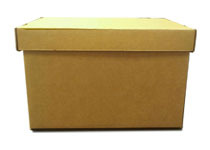 Any Volunteers available?It takes about an hour to load the grocery boxes under the buses.  If you have time to spare, it would be greatly appreciated.  Please give me a call
--------------------------------------Are you interested in Playing Tennis?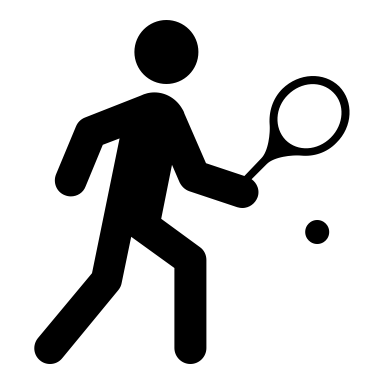 